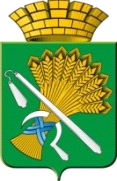 АДМИНИСТРАЦИЯ КАМЫШЛОВСКОГО ГОРОДСКОГО ОКРУГАП О С Т А Н О В Л Е Н И Еот 24.07.2020  N 496Об утверждении программы празднования 352-ой годовщины со Дня образования города Камышлов в 2020 года в режиме онлайнВ связи с угрозой распространения на территории Свердловской области новой коронавирусной инфекции (2019-nCoV), во исполнение постановления администрации Камышловского городского округа от   16.03.2020  N 173 «О проведении мероприятий, направленных на предупреждение и ограничение распространения на территории Камышловского городского округа новой коронавирусной инфекции (с внесенными изменениями и дополнениями)», администрация Камышловского городского округа ПОСТАНОВЛЯЕТ:1. Провести в Камышловском городском округе мероприятия, посвященные празднованию 352-ой годовщины со Дня образования города Камышлов в 2020 году в режиме онлайн.2. Утвердить Программу празднования 352-ой годовщины со Дня образования города Камышлов в 2020 году в режиме онлайн (Прилагается).3. Постановление администрации Камышловского городского округа от 30.06.2020 года N 439 «Об организации и подготовке мероприятий, посвященных празднованию 352 - ой годовщины со Дня образования  города Камышлов в 2020 году» считать утратившим силу.4. Опубликовать настоящее постановление в газете «Камышловские известия» и разместить на официальном сайте Камышловского городского округа.5. Контроль за исполнением настоящего постановления возложить на заместителя главы администрации Камышловского городского округа  Соболеву А.А.ГлаваКамышловского городского округа                                               А.В. ПоловниковПРОГРАММАпразднования 352-ой годовщины со Дня образования города Камышлов в 2020 года в режиме онлайнСписок используемых сокращений:АМУК – автономное муниципальное учреждение культуры;МБУК – муниципальное бюджетное учреждение культуры;МАОУДО - муниципальное автономное образовательное учреждение дополнительного образования;КГО - Камышловского городского округаУТВЕРЖДЕНА постановлением администрации Камышловского городского округа от 24.07.2020 N 496№ п.п.Ссылки на сайты и социальные сети, адреса электронной почтыДата и время проведенияДата и время проведенияМероприятиеОтветственныйОтветственный1.https://vk.com/deti_kam202025 по 30 июляС 10.00 – 15.00 часовФотоконкурс «Мини-мисс «Земляничка»Прием заявокФотоконкурс «Мини-мисс «Земляничка»Прием заявокСалихова Ю.В., директор МАОУДО «Дом детского творчества» 2.https://vk.com/deti_kam202025 по 30 июляС 10.00 – 15.00 часовСиловое троеборье «Триатлон по-камышловски»Силовое троеборье «Триатлон по-камышловски»Салихова Ю.В., директор МАОУДО «Дом детского творчества» 3.https://vk.com/deti_kam202025 по 30 июляС 10.00 – 15.00 часовСоревнование пользователей развлекательных сервисов Likee и TikTok «#Kam_Battle»Соревнование пользователей развлекательных сервисов Likee и TikTok «#Kam_Battle»Салихова Ю.В., директор МАОУДО «Дом детского творчества» 4.http://muzei-kam.ru/https://vk.com/id317970573https://ok.ru/profile/56896952956425 июля по 8 августавесь периодВыставка «Камышловский музей. 100 лет вместе» Выставка «Камышловский музей. 100 лет вместе» Шумкова А.С., и.о. директора МБУК «Камышловский краеведческий музей»4.http://muzei-kam.ru/https://vk.com/id317970573https://ok.ru/profile/56896952956425 июля по 8 августавесь период«Война. Победа. Память». Открытие обновлённой экспозиции «И помнит мир спасенный» о Камышлове и камышловцах в годы Великой Отечественной войны«Война. Победа. Память». Открытие обновлённой экспозиции «И помнит мир спасенный» о Камышлове и камышловцах в годы Великой Отечественной войныШумкова А.С., и.о. директора МБУК «Камышловский краеведческий музей»5.http://vk.com/ckid96, http://instagram.com/40letka/С 3 августа по 7 августаВ 19.00 часовВикторины «История Камышлова», «Мой любимый Камышлов»Викторины «История Камышлова», «Мой любимый Камышлов»Канева М.Н., директор АМУК  КГО «Центр культуры и досуга»6.http://vk.com/ckid964 августаВ 19.00 часовКВЕСТ по сайтам организаций и учреждений города КамышловаКВЕСТ по сайтам организаций и учреждений города КамышловаКанева М.Н., директор АМУК  КГО «Центр культуры и досуга»7.http://vk.com/ckid966 августаВ 19.00 часовКВИЗ о Камышлове. КВИЗ о Камышлове. Канева М.Н., директор АМУК  КГО «Центр культуры и досуга»8.http://vk.com/ckid967 августа 19.30 часовМолодежный проект «UrbanStreets»Молодежный проект «UrbanStreets»Канева М.Н., директор АМУК  КГО «Центр культуры и досуга»9.https://vk.com/deti_kam202011.00 часовРозыгрыш торта среди детей, у которых день рождения 8 августа «Именинник дня» Розыгрыш торта среди детей, у которых день рождения 8 августа «Именинник дня» Салихова Ю.В., директор МАОУДО «Дом детского творчества»10.https://vk.com/deti_kam202014.00 часов«#Kam_Battle» - награждение участников«#Kam_Battle» - награждение участниковСалихова Ю.В., директор МАОУДО «Дом детского творчества»11.http://vk.com/ckid96С 10.00 часов до 23.00 часовПроект «Это время мое»Проект «Это время мое»Канева М.Н., директор АМУК  КГО «Центр культуры и досуга»12.http://vk.com/ckid9610.00 часов1 блок:Поздравления детей разного возраста из разных уголков городаРозыгрыш приза для детейОнлайн клуб «Бригантинка»1 блок:Поздравления детей разного возраста из разных уголков городаРозыгрыш приза для детейОнлайн клуб «Бригантинка»Канева М.Н., директор АМУК  КГО «Центр культуры и досуга»13.http://vk.com/ckid9613.00 часов2 блок Поздравления от Сергея Матвеева, заслуженного артиста России (Екатеринбург)Розыгрыш призаПоздравление вокальной группы «Отрада» (АМУК КГО ЦКиД)2 блок Поздравления от Сергея Матвеева, заслуженного артиста России (Екатеринбург)Розыгрыш призаПоздравление вокальной группы «Отрада» (АМУК КГО ЦКиД)Канева М.Н., директор АМУК  КГО «Центр культуры и досуга»14.http://vk.com/ckid9616.00 часов3 блокПоздравления от популярных КВНщиков (С.Г.Ершов, В.В.Мясников, А.Б. Рожков и др.)Розыгрыш призаВыступление М. Скакунова и команды КВН «Сборная Камышлова» (АМУК КГО ЦКиД)3 блокПоздравления от популярных КВНщиков (С.Г.Ершов, В.В.Мясников, А.Б. Рожков и др.)Розыгрыш призаВыступление М. Скакунова и команды КВН «Сборная Камышлова» (АМУК КГО ЦКиД)Канева М.Н., директор АМУК  КГО «Центр культуры и досуга»15.http://vk.com/ckid9619.00 часов4 блокПоздравления от главы Камышловского городского округа А.В. Половникова, председателя Думы Камышловского городского округа Т.А. Чикуновой,Народного артиста РФ Д.Б. Крамера Выступление Народного артиста РФ Д.Б. КрамераРозыгрыш приза Поздравления от депутатов Законодательного собрания СО, депутатов Государственной Думы.Поздравление от группы «Акцент» с песней «Камышлов-любимый город» (АМУК КГО ЦКиД)4 блокПоздравления от главы Камышловского городского округа А.В. Половникова, председателя Думы Камышловского городского округа Т.А. Чикуновой,Народного артиста РФ Д.Б. Крамера Выступление Народного артиста РФ Д.Б. КрамераРозыгрыш приза Поздравления от депутатов Законодательного собрания СО, депутатов Государственной Думы.Поздравление от группы «Акцент» с песней «Камышлов-любимый город» (АМУК КГО ЦКиД)Канева М.Н., директор АМУК  КГО «Центр культуры и досуга»16.http://vk.com/ckid9622.00 часов5 блокПесня-клип «Это время мое» ансамблю «Сиеста» (АМУК КГО ЦКиД)Выступление звезды Братья ГриммРозыгрыш призаГимн города Камышлов (АМУК КГО ЦКиД)5 блокПесня-клип «Это время мое» ансамблю «Сиеста» (АМУК КГО ЦКиД)Выступление звезды Братья ГриммРозыгрыш призаГимн города Камышлов (АМУК КГО ЦКиД)Канева М.Н., директор АМУК  КГО «Центр культуры и досуга»